　          公 認 申 請 書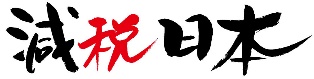 記入日 202  年    月    日志望する動機をお書き下さい誓　約　書202　　年　　月　　日減税日本 御中私は「減税日本」の公認候補として選挙への立候補を希望するにあたり、貴党の綱領を遵守し、また規約、各規則に従うことを約束致します。また、加えて議員在任中は以下の事項を遵守致します。１．納税者のための政治、税負担を軽くする政治を大きな柱の一つとして掲げること。２．議員報酬の市民並み給与制度化を目指すこと。自らの報酬についても身を切る改革を実行すること。３．政務活動費は全面公開し、市民に疑念をもたれないようにすること。４．党勢拡大に向け、選挙前のみならず日々政治活動を行うこと。５．毎月の党費を収め、党の政治資金パーティについても販売に協力すること。以上２０２　　年　　　月　　　日住　所：　　　　　　　　　　　　　　　　　　　　　　　　　　　　　氏　名： 　　　　　　　　　　　　　　　　　　　　　　　　　　　第一希望　　　　　　　　　　　　　 選挙選挙区第ニ希望（あれば）　　　　　　　　　　　　　選挙選挙区第三希望（あれば）　　　　　　　　　　　　　選挙選挙区ふ り が なふ り が なふ り が な男・女・男・女・名　前（戸籍名が違う場合ご記入下さい：　　　　　　　　　　　　　　　）名　前（戸籍名が違う場合ご記入下さい：　　　　　　　　　　　　　　　）名　前（戸籍名が違う場合ご記入下さい：　　　　　　　　　　　　　　　）男・女・男・女・生年月日生年月日西暦　　　　年　　　　月　　　　日生(満	 　　歳）西暦　　　　年　　　　月　　　　日生(満	 　　歳）西暦　　　　年　　　　月　　　　日生(満	 　　歳）ふ り が なふ り が なふ り が なふ り が なふ り が なふ り が な自宅住所自宅住所〒〒〒〒自宅住所自宅住所携帯TEL	(	)	自宅TEL（あれば）　　　　（　　）携帯TEL	(	)	自宅TEL（あれば）　　　　（　　）携帯TEL	(	)	自宅TEL（あれば）　　　　（　　）携帯TEL	(	)	自宅TEL（あれば）　　　　（　　）Email　　　　　　　　＠　　　　　　　　＠　　　　　　　　＠携帯TELでメッセージ送受信　　可　　不可携帯TELでメッセージ送受信　　可　　不可勤務先住所、勤務先名勤務先住所、勤務先名〒勤務先名：〒勤務先名：〒勤務先名：〒勤務先名：学	歴（小学校以降）学	歴（小学校以降）学	歴（小学校以降）学	歴（小学校以降）学	歴（小学校以降）学	歴（小学校以降）在学期間在学期間在学期間在学期間学校名・学部・学科等卒業等年月～年月卒業･中退年月～年月卒業･中退年月～年月卒業･中退年月～年月卒業･中退年月～年月卒業･中退年月～年月卒業･中退 卒見・年在学中SNS（記載は任意）ホームページ・URL：SNS（記載は任意）ブログSNS（記載は任意）Facebookfacebook.com/SNS（記載は任意）Twitter@SNS（記載は任意）LINE ID職     歴職     歴職     歴職     歴職     歴職     歴職     歴職     歴職     歴職     歴職     歴在職期間在職期間在職期間在職期間勤務先勤務先従事した職務従事した職務従事した職務従事した職務従事した職務年月～年月年月～年月年月～年月年月～年月年月～年月年月～年月社会活動歴（ＮＰО・ボランティア等）社会活動歴（ＮＰО・ボランティア等）社会活動歴（ＮＰО・ボランティア等）社会活動歴（ＮＰО・ボランティア等）社会活動歴（ＮＰО・ボランティア等）社会活動歴（ＮＰО・ボランティア等）社会活動歴（ＮＰО・ボランティア等）社会活動歴（ＮＰО・ボランティア等）社会活動歴（ＮＰО・ボランティア等）社会活動歴（ＮＰО・ボランティア等）社会活動歴（ＮＰО・ボランティア等）活動期間活動期間活動期間活動期間活動団体名活動団体名活動内容活動内容活動内容活動内容活動内容年月～年月年月～年月選挙歴 ※過去に関わりのあった政党については全て記載。多数の場合、別紙記載。選挙歴 ※過去に関わりのあった政党については全て記載。多数の場合、別紙記載。選挙歴 ※過去に関わりのあった政党については全て記載。多数の場合、別紙記載。選挙歴 ※過去に関わりのあった政党については全て記載。多数の場合、別紙記載。選挙歴 ※過去に関わりのあった政党については全て記載。多数の場合、別紙記載。選挙歴 ※過去に関わりのあった政党については全て記載。多数の場合、別紙記載。選挙歴 ※過去に関わりのあった政党については全て記載。多数の場合、別紙記載。選挙歴 ※過去に関わりのあった政党については全て記載。多数の場合、別紙記載。選挙歴 ※過去に関わりのあった政党については全て記載。多数の場合、別紙記載。選挙歴 ※過去に関わりのあった政党については全て記載。多数の場合、別紙記載。選挙歴 ※過去に関わりのあった政党については全て記載。多数の場合、別紙記載。　選挙執行年月　　　　　選挙名　選挙執行年月　　　　　選挙名　選挙執行年月　　　　　選挙名　選挙執行年月　　　　　選挙名推薦・公認の有無および当落推薦・公認の有無および当落推薦・公認の有無および当落推薦・公認の有無および当落推薦・公認の有無および当落推薦・公認の有無および当落推薦・公認の有無および当落年　　月　　　　　　　　　　選挙年　　月　　　　　　　　　　選挙年　　月　　　　　　　　　　選挙年　　月　　　　　　　　　　選挙政党名政党名政党名推薦・公認　　無所属当・落年　　月　　　　　　　　　　選挙年　　月　　　　　　　　　　選挙年　　月　　　　　　　　　　選挙年　　月　　　　　　　　　　選挙推薦・公認　　無所属当・落年　　月　　　　　　　　　　選挙年　　月　　　　　　　　　　選挙年　　月　　　　　　　　　　選挙年　　月　　　　　　　　　　選挙推薦・公認　　無所属当・落資格等取得年月資格等取得年月資格等取得年月資格等取得年月資 格 等名資 格 等名資 格 等名資 格 等名資 格 等名資 格 等名資 格 等名年月年月賞罰等　年月賞罰等　年月賞罰等　年月賞罰等　年月賞 罰 等名賞 罰 等名賞 罰 等名賞 罰 等名賞 罰 等名賞 罰 等名賞 罰 等名年月年月家族構成家族構成家族構成家族構成家族構成家族構成家族構成家族構成家族構成家族構成家族構成配偶者/パートナー　　　　あり　　　　　　　　　　　なし子　　　　　　　　　　あり（　　　人）　　　　　なし配偶者/パートナー　　　　あり　　　　　　　　　　　なし子　　　　　　　　　　あり（　　　人）　　　　　なし配偶者/パートナー　　　　あり　　　　　　　　　　　なし子　　　　　　　　　　あり（　　　人）　　　　　なし配偶者/パートナー　　　　あり　　　　　　　　　　　なし子　　　　　　　　　　あり（　　　人）　　　　　なし配偶者/パートナー　　　　あり　　　　　　　　　　　なし子　　　　　　　　　　あり（　　　人）　　　　　なし配偶者/パートナー　　　　あり　　　　　　　　　　　なし子　　　　　　　　　　あり（　　　人）　　　　　なし配偶者/パートナー　　　　あり　　　　　　　　　　　なし子　　　　　　　　　　あり（　　　人）　　　　　なし配偶者/パートナー　　　　あり　　　　　　　　　　　なし子　　　　　　　　　　あり（　　　人）　　　　　なし配偶者/パートナー　　　　あり　　　　　　　　　　　なし子　　　　　　　　　　あり（　　　人）　　　　　なし配偶者/パートナー　　　　あり　　　　　　　　　　　なし子　　　　　　　　　　あり（　　　人）　　　　　なし配偶者/パートナー　　　　あり　　　　　　　　　　　なし子　　　　　　　　　　あり（　　　人）　　　　　なし政治家の親族（故人も含む）政治家の親族（故人も含む）政治家の親族（故人も含む）政治家の親族（故人も含む）政治家の親族（故人も含む）他に公認・推薦等を申請済み又は申請予定の政党名他に公認・推薦等を申請済み又は申請予定の政党名他に公認・推薦等を申請済み又は申請予定の政党名他に公認・推薦等を申請済み又は申請予定の政党名他に公認・推薦等を申請済み又は申請予定の政党名他に公認・推薦等を申請済み又は申請予定の政党名あり（　　　　　　　　　　　　　　　　　　）　なしあり（　　　　　　　　　　　　　　　　　　）　なしあり（　　　　　　　　　　　　　　　　　　）　なしあり（　　　　　　　　　　　　　　　　　　）　なしあり（　　　　　　　　　　　　　　　　　　）　なしあり（　　　　　　　　　　　　　　　　）　なしあり（　　　　　　　　　　　　　　　　）　なしあり（　　　　　　　　　　　　　　　　）　なしあり（　　　　　　　　　　　　　　　　）　なしあり（　　　　　　　　　　　　　　　　）　なしあり（　　　　　　　　　　　　　　　　）　なし後援会・支援団体等（あれば）名称：会員数：後援会・支援団体等（あれば）名称：会員数：後援会・支援団体等（あれば）名称：会員数：後援会・支援団体等（あれば）名称：会員数：選挙を応援してくれる構成メンバーと想定人数例：家族・友人のみ５名 / すでに支持基盤があり町内会や後援会含め50人程度　　　　　　　　　　　　　　　　　　　　　　　　　　　　　　　　　人選挙を応援してくれる構成メンバーと想定人数例：家族・友人のみ５名 / すでに支持基盤があり町内会や後援会含め50人程度　　　　　　　　　　　　　　　　　　　　　　　　　　　　　　　　　人選挙を応援してくれる構成メンバーと想定人数例：家族・友人のみ５名 / すでに支持基盤があり町内会や後援会含め50人程度　　　　　　　　　　　　　　　　　　　　　　　　　　　　　　　　　人選挙を応援してくれる構成メンバーと想定人数例：家族・友人のみ５名 / すでに支持基盤があり町内会や後援会含め50人程度　　　　　　　　　　　　　　　　　　　　　　　　　　　　　　　　　人選挙を応援してくれる構成メンバーと想定人数例：家族・友人のみ５名 / すでに支持基盤があり町内会や後援会含め50人程度　　　　　　　　　　　　　　　　　　　　　　　　　　　　　　　　　人選挙を応援してくれる構成メンバーと想定人数例：家族・友人のみ５名 / すでに支持基盤があり町内会や後援会含め50人程度　　　　　　　　　　　　　　　　　　　　　　　　　　　　　　　　　人選挙を応援してくれる構成メンバーと想定人数例：家族・友人のみ５名 / すでに支持基盤があり町内会や後援会含め50人程度　　　　　　　　　　　　　　　　　　　　　　　　　　　　　　　　　人